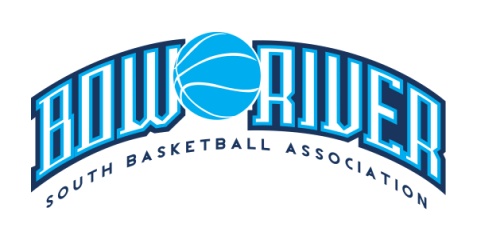 Bow River South Basketball AssociationMeeting Minutes – Annual General Meeting, Thursday, April 26, 2018Attendance: Anna Le, Heather Helling, Kelly Schow, Lindsay Anderson, Rochelle, Nickerson, Collette MacArthur, Jon Nibler, Lloyd Buloch, Maria Rohs, Kristen Schow, Shelley Fugel, Natalie Olson, Paul Hewitt, Dan Magnon, Sheri-Lyn Anshenkoff, Danyelle Kaluski, Patrick Stein, Cindi Mitchell, Kiima Cree, Pat Gillespie, Clark Schow, Jeff HudsonAmendments to Bylaws 
4.2.2 – certain fixed positions are available each year and don’t need to put forward a motion to vote for it annually. For example, coaching development should be a permanent position instead of voting for it annually. Evaluation/Spring League Coordinator should be permanent. Although, it wasn’t fully utilized this year and should be for the following year. 7.2 – compensation committee created to engage in honorariums to decide if we need to change, etc. A proposal will be presented annually at AGM on what it should be. For example, should your kids be covered, how many, compensated in other roles? Must be approved by majority of the board and vote on it so that there is a record of it. President, VP, treasurer, and at least one board member, other board members if they want but no more than 7. Committee will deal with expenses outside of operating expenses, gym costs, provincials, CMBA fees.Unanimous vote to amendments. Anna will sign off on final and register.Executive Members President – Clark SchowVice Presidents (Girls – Shelley Fugel and Boys - Jeff Hudson)Director of Facilities – Rochelle NickersonRegistrar – Kiima CreeTreasurer – Pat Gillespie Secretary/Casino – Anna LeBoard Members
Reminder: Coordinators are busy mid-August to mid-September (be mindful of holidays you book during this time)Sr. Tykes – Lindsay AndersonJr. Tykes – Sheri-Lynn Arishenkoff follow up with Lee on program documentation.Mini Girls – Dan MagnanMini Boys - VACANTBantam Girls – Pat SteinBantam Boys – Kelly SchowMidget Girls – Danyelle KaluskiMidget Boys – Kris DennisJuv Boys and Girls – Cindi MitchellUniforms and Equipment – Natalie Olson, Heather Hellings, Kristen SchowCoaching Development – Jon NiblerEvaluations/Spring League Coordinator - VACANTRegistrar UpdatesContinue to carry over same fees from last year so that we don’t need to increase. Registration opens in June. Brought in a staggered fee $400 for minis-midgets, $450 for July, $500 for August. $200 in June, $225 in July, and $250 in August. Juveniles is the same. Proposal for Players who want to move up. There must be space available. If there is space, you are welcomed to attend evaluations. Player must be placed in top three teams. If they don’t, then they move back down the division. Voted for players to move up divisions and results were 8 in favour and 10 opposed, therefore there will be no moving up. We will keep track of how many requests we get for future years.Treasurer UpdatesProfited approximately $119,000.96. Account $191,412.23. Casino funds should be received next two weeks. Director of Facilities UdpatesPermits should be released June 5th.Have a week to change and drop things without charge.June 13th and 19th are public days.Gyms costs are increasing 50% after Christmas in 2019.If no show, will take the day off the permit and we lose a renewal for that day.Critical DatesBoard Meetings – break for summer until August. Registration Opens – June 1st Coordinators to adjust for caps – will meet with VPs two weeks before evaluations week of August 20th. VPs will organize and meet. Academy Nights – would like fixed dates for sessions.Honorarium ProposalFor season that just passed, proposing $1,500 for facilities, registrar and treasury. Voted and was unanimous for honorarium proposal to move forward for season just passed.Clark, Pat, Heather, Danyelle, Jeff is interested in the new committee. President's Report – administratively great season. No disciplinary matters with CMBA this year. Other BusinessAlumni Program – mailing list to Juveniles to keep a contact list who has been through BR program. They may want to help with the program like evaluations, run an academy night, coach. Athlete Development Curriculum – would like a systematic approach from tykes through juv on how and when we are teaching fundamentals in basketball. Jon and Clark will work out a set of core skills for mini, bantam, midget, juv group to work on. Using RAMP, will send out drills, link to drills with video, etc. to all coaches. VPs and Coordinators to strongly encourage coaches to implement program. Athletes Factory Pilot Project – CMBA is getting together with Athlete Factory. They would have trained personnel in different zones within the city for us to send players out to participate in their program. RAMP Interactive – Will function like Team Snap. Website is powered by RAMP. Currently being tested now. Can look at costs later to determine if we want to cover costs for teams. Approx $25 per team. Areas of Focus for 2018-2019 – let us know how we can improve your program. Think about this in June. Send a note to the board to say what you’re thinking about.	Big Kahuna –Open for June 1st and then close after 6 weeks. Then open after evaluations again Sept 15th to Sept 30th.Next Board MeetingThursday June 14, 2018 at 7pm at Queensland Community Centre.	